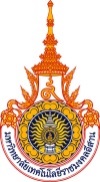 กำหนดการโครงการ มทร.อีสาน ทอดผ้าป่ากตัญญู บูชาคุณ ประจำปี ๒๕๖๒“มทร.อีสาน ทอดผ้าป่ากตัญญูบูชาคุณ”ณ วัดโตนด ตำบลหนองระเวียง อำเภอเมือง จังหวัดนครราชสีมาวันพฤหัสบดีที่ ๒๒ สิงหาคม ๒๕๖๒ ( แรม ๗ ค่ำเดือน ๙ )--------------------------------------------	เวลา  ๐๘.๓๐ – ๐๙.๐๐ น.	นักศึกษาเข้าร่วมกิจกรรมขึ้นรถ  ณ  บริเวณหน้าหอประชุมวทัญญู ณ ถลาง	เวลา  ๐๙.๐๐ – ๑๐.๐๐ น.		เคลื่อนขบวนผ้าป่าไปยังวัดโตนด ตำบลหนองระเวียง อำเภอเมืองนครราชสีมา 	จังหวัดนครราชสีมา			เวลา  ๑๐.๐๐ – ๑๑.๓๐ น.		ถวายผ้าป่า  ณ  วัดโตนด	เวลา  ๑๑.๓๐ – ๑๓.๐๐ น.		รับประทานอาหารกลางวัน	เวลา  ๑๓.๐๐ – ๑๕.๐๐ น.		กิจกรรมบำเพ็ญประโยชน์พัฒนาวัด 	เวลา  ๑๕.๐๐ น.				เดินทางกลับมหาวิทยาลัยฯ----------------------------------------หมายเหตุ :	๑. นักศึกษาที่เข้าร่วมโครงการ แต่งกายชุดวัฒนธรรมหรือชุดนักศึกษา     และขึ้นรถ ณ บริเวณหน้าหอประชุมวทัญญู ณ ถลาง๒. ผู้บริหาร  อาจารย์อาวุโส  คณาจารย์ เจ้าหน้าที่ ใส่ชุดผ้าไทย หรือชุดสุภาพ